 Steve Gelly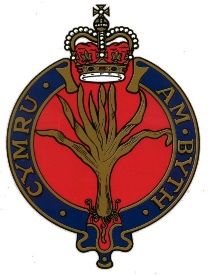 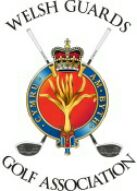 14 Kendal GardensSutton Surrey SM1 3LL Mob 07778008572 Home 02082867969 email steve@boardman-gelly.co.ukWELSH GUARDS ASSOCIATION	GOLF SOCIETY		 WGA/GOLF 10th June 2024ASSOCIATION MEETING HAWARDEN GOLF CLUB 26th JUNE 2024Hi Everyone,What a great start to the meetings this year, a great turn out with 30 Welsh Guards players and 5 guests, a great course, nice food and good weather it couldn’t have been better. It was also good to have Col. Hugh Boddington, the new President of the Association attending the meeting along with the Regimental Adjutant L/Col. Guy Bartle-Jones and 4 serving members from the Battalion. The scores on the day reflected such a good start and the winner on the day was John Badham with 37 Points, 2nd was Derek Mangan with 36 points and John Morgan 3rd with 35 points on count back with C/Sgt Chris Rees. The longest drive was won by L/Cpl Jacob Williams and nearest the pin Geraint Hughes. The 2’s were won by myself taking home £35.As in previous meetings John Badham is cut 2 shots and Derek Mangan is cut one shot off their playing handicap at the next meeting they attend. Hawarden Golf Club 26th June 2024Hawarden Golf Club was established in 1911 as a 9-hole course designed by Mr. Bert Forshaw and then extended to a full 18 holes in 1994. It is Par 68 undulating parkland course which offers a good challenge to golfers of all standards. As we are in North Wales, we will be playing for the Effion Jones Cup, Rob O’Rourke please bring cup suitably engraved thanks. A few of Association members are staying over on the Wednesday night in Flint and will be having a debrief at a local hostelry so if anybody else is in the area please come and join us.Itinerary		10.00hrs         Arrive at Hawarden Golf Club 10.30hrs         Tea, Coffee & Bacon Rolls11.30hrs         First tee off time 17.00hrs         2 Course Evening meal (Depending on timings prize giving will be before the meal)CostWelsh Guards golfers get a subsidy from the Associations funds for the golf, so the cost of the day for them will be £40 for coffee and bacon roll, a round of golf, two-course meal, we also get a donation from Association funds for the prizes. Non-Players are welcome at a cost of £25 for coffee, bacon roll and meal. Guests are welcome at a cost of £45 for the round and meal.Golf Competition This will be an 18-hole Stableford competition off full World Handicap System playing handicap maximum 28 , for those playing and are not a club member and do not have a WHS handicap and are unsure what their handicap is, as this the first meeting I will allow a maximum handicap of 28 this is due to several players having a high handicap and this will be adjusted as necessary, at future meetings. For players who are club members I ask you to look at your playing handicap for the course on your App and put your course playing handicap down on to your returns sheet this will, hopefully, save me a lot of administration on the day.  We will play in groups of 3 / 4 players off the yellow tees. There will be prizes for 1st, 2nd, 3rd, nearest the pin and longest drive, unfortunately guests are not involved with these prizes. There will be a two’s competition on the par 3’s involving a £1 entry fee on the day for those wishing to join in, if there are no twos on the day the prize money will roll over to birdies on the par 4’s and if no birdies on them it will roll over to par 5’s. Depending on the number of Guests I will organize a swindle for them to play in on the day.As with last year there will be a cut to playing handicaps for winners and runners up. If you are a double figure handicapper you get cut two shots for winning and 1 shot for runner up, single figure handicappers will get cut one shot for winning and 0.5 for runner up off your next playing handicap.Attendance Returns FormPLEASE, PLEASE, send these in, it is very important that these are filled in and returned to me either by email or post, having it saves me a great deal of admin in knowing who is attending and their handicaps by you sending them in. All returns, including Nil returns, to be in no later than Monday 24th June 2024, if you are bringing a guest/guest I have added sections for their details on the return forms. Any cancellations after will incur a cost to the player unfortunately. Please could you let me know if any do want to join us and their relevant handicaps. 	If you would like to attend complete your return and send it to my above email or home address. PaymentsAll payments are to be made by BACS to “Welsh Guards Treasurers Account” Account No. 00647065 Sort code 30-11-75 Ref WG Golf. Or if you are unable to do this payment can be made by cheque made out to Welsh Guards Treasurers Account and sent with your return to my address. I will NOT be accepting cash on the day. If you are bringing a Guest / Guests, please add their payment to yours. All BACS / Cheque payments should be made by the 24th of June 2024Address Of Golf Club Hawarden Golf Club, Groomsdale Lane, Hawarden, Clwyd, CH5 3EHDirectionsFrom A550 turn on to B5125 Groomsdale Road is a turning off this road   If you require buggies, please contact the pro shop on 01244 531447 to make your own arrangements. Apologies for not sending out this letter earlier, but hopefully that won’t affect making this another successful meeting and I look forward to seeing you all again.Kind RegardsSteve